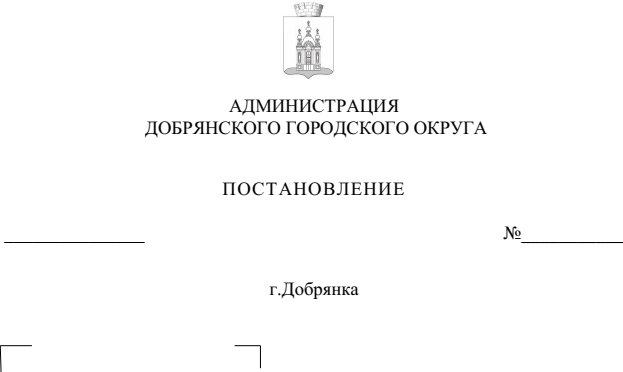 В соответствии с Бюджетным кодексом Российской Федерации, Федеральным законом от 06 октября 2003 г. № 131-ФЗ «Об общих принципах организации местного самоуправления в Российской Федерации», руководствуясь статьей 30 Устава Добрянского городского округа, 
в соответствии с пунктом 7.3 Порядка принятия решений о разработке, формировании, реализации и оценке эффективности реализации муниципальных программ и Методики оценки эффективности реализации муниципальных программ, утвержденного постановлением администрации Добрянского городского округа от 30 июня 2022 г. № 1705, в целях уточнения основных параметров муниципальной программы на очередной финансовый год и на плановый период в соответствии с решением Думы Добрянского городского округа от 22 декабря 2022 г. № 741 «О внесении изменений 
в решение Думы Добрянского городского округа от 09.12.2021 № 571 
«О бюджете Добрянского городского округа на 2022 год и на плановый период 2023-2024 годов»администрация округа ПОСТАНОВЛЯЕТ:1. Утвердить прилагаемые изменения, которые вносятся 
в муниципальную программу Добрянского городского округа «Муниципальное управление», утвержденную постановлением администрации Добрянского муниципального района от 22 ноября 2019 г. № 1906 (в редакции постановлений администрации Добрянского городского округа от 18 марта 2020 г. № 438, от 04 июня 2020 г. № 840, от 21 августа 2020 г. № 1226, 
от 12 октября 2020 г. № 182-сэд, от 15 октября 2020 г. № 1338, от 07 декабря 2020 г. № 597-сэд, от 21 января 2021 г. № 60, от 27 мая 2021 г. № 990, 
от 16 июля 2021 г. № 1423, от 30 сентября 2021 г. № 1958, от 07 октября 2021 г. № 2027, от 19 ноября 2021 г. № 2443, от 28 декабря 2021 г. № 2850, 
от 11 февраля 2022 № 301, от 12 апреля 2022 г. № 832, от 11 мая 2022 № 1180, от 05 августа 2022 г. № 2080, от 17 ноября 2022 г. № 3280).2. Опубликовать настоящее постановление в периодическом печатном издании газете «Пермь.ру», разместить на официальном сайте правовой информации Добрянского городского округа в информационно-телекоммуникационной сети Интернет с доменным именем dobr-pravo.ru.	3. Настоящее постановление вступает в силу после его официального опубликования (обнародования). Глава городского округа –глава администрации Добрянскогогородского округа    К.В. Лызов
УТВЕРЖДЕНЫпостановлением администрации Добрянского городского округа от                        № ИЗМЕНЕНИЯ,которые вносятся в муниципальную программу Добрянского городского округа «Муниципальное управление», утвержденную постановлением администрации Добрянского муниципального района от 22 ноября 2019 г. № 19061. В паспорте программы позицию, касающуюся объемов бюджетных ассигнований по источникам финансирования программы, изложить 
в следующей редакции:2. Приложение 2 к программе изложить в редакции согласно приложению к настоящим изменениям.Приложение к изменениям, которые вносятся 
в муниципальную программу Добрянского городского округа «Муниципальное управление»ПЕРЕЧЕНЬ мероприятий, объёмы и источники финансирования муниципальной программы «Муниципальное управление» 
за счет средств бюджета Добрянского городского округа на 2020 - 2024 годыТаблица (тыс. руб.)Объемы бюджетных ассигнований по источникам финансирования программыОбщий объём финансирования программы – 180 341,4 тыс. руб., в том числе, по источникам:средства федерального бюджета – 14 529,9 тыс. руб.;средства краевого бюджета – 3 643,2 тыс. руб.;средства местного бюджета – 162 168,3 тыс. руб.В том числе, по годам:2020 год – 27 183,6 тыс. руб., из них:средства федерального бюджета – 2 696,3 тыс. руб.;средства краевого бюджета – 735,2 тыс. руб.;средства местного бюджета – 23 752,1 тыс. руб.2021 год – 35 095,5 тыс. руб., из них:средства федерального бюджета – 3 105,9 тыс. руб.;средства краевого бюджета – 736,6 тыс. руб.;средства местного бюджета – 31 253,0 тыс. руб.2022 год – 39 267,9 тыс. руб., из них:средства федерального бюджета – 2 994,5 тыс. руб.;средства краевого бюджета – 708,2 тыс. руб.;средства местного бюджета – 35 565,2 тыс. руб.2023 год – 38 580,9 тыс. руб., из них:средства федерального бюджета – 2 866,7 тыс. руб.;средства краевого бюджета – 731,7 тыс. руб.;средства местного бюджета – 34 982,5 тыс. руб.2024 год – 40 213,5 тыс. руб., из них:средства федерального бюджета – 2 866,5 тыс. руб.;средства краевого бюджета – 731,5 тыс. руб.;средства местного бюджета – 36 615,5 тыс. руб. № п/пМероприятия муниципальной программыМероприятия муниципальной программыОтветственный исполнитель, соисполнительГРБСКБККБККБКРасходы на период действия программы (ВСЕГО), в том числе по источникам финансированияРасходы на период действия программы (ВСЕГО), в том числе по источникам финансированияВ том числе, по годамВ том числе, по годамВ том числе, по годамВ том числе, по годамВ том числе, по годам№ п/пМероприятия муниципальной программыМероприятия муниципальной программыОтветственный исполнитель, соисполнительГРБСРзПзЦСРКВРРасходы на период действия программы (ВСЕГО), в том числе по источникам финансированияРасходы на период действия программы (ВСЕГО), в том числе по источникам финансирования20202021202220232024122345678910111213141.Основное мероприятие: Информационная политика. Формирование положительного имиджа администрации Добрянского городского округаОсновное мероприятие: Информационная политика. Формирование положительного имиджа администрации Добрянского городского округаОсновное мероприятие: Информационная политика. Формирование положительного имиджа администрации Добрянского городского округаОсновное мероприятие: Информационная политика. Формирование положительного имиджа администрации Добрянского городского округаОсновное мероприятие: Информационная политика. Формирование положительного имиджа администрации Добрянского городского округаОсновное мероприятие: Информационная политика. Формирование положительного имиджа администрации Добрянского городского округаОсновное мероприятие: Информационная политика. Формирование положительного имиджа администрации Добрянского городского округаВсего:24 166,04 566,74 524,55 039,84 867,35 167,71.1Информирование о деятельности органов местного самоуправления в средствах массовой информации, печатных, сетевых источниках информацииИнформирование о деятельности органов местного самоуправления в средствах массовой информации, печатных, сетевых источниках информацииАДГО50301130900100010200Всего по мероприятию, 3 536,2504,8493,9849,3693,9994,31.2Обеспечение деятельности (оказание услуг, выполнение работ) муниципальных учреждений (организаций)Обеспечение деятельности (оказание услуг, выполнение работ) муниципальных учреждений (организаций)АДГО50312020900113000600в том числе: средства местного бюджета     1 616,41 616,400001.3Предоставление субсидии автономной некоммерческой организации «Редакция «Камские зори» на опубликование муниципальных правовых актов и иной официальной информацииПредоставление субсидии автономной некоммерческой организации «Редакция «Камские зори» на опубликование муниципальных правовых актов и иной официальной информацииАДГО503120209001 00040600Всего по мероприятию, в том числе: средства местного бюджета     5 405,31 905,03 500,3---1.4Предоставление субсидии некоммерческой организации, не являющейся государственным (муниципальным) учреждением, на опубликование муниципальных правовых актов и иной официальной информации Предоставление субсидии некоммерческой организации, не являющейся государственным (муниципальным) учреждением, на опубликование муниципальных правовых актов и иной официальной информации АДГО503120209001 00040600Всего по мероприятию, в том числе: средства местного бюджета     10 152,0--3 384,03 384,03 384,01.5Имущественный взнос автономной некоммерческой организации «Редакция «Камские Зори»Имущественный взнос автономной некоммерческой организации «Редакция «Камские Зори»АДГО50312020900100050600Всего по мероприятию, в том числе: средства местного бюджета     10,010,000001.6Представительские расходыПредставительские расходыАДГО 50301040900117000200Всего по мероприятию, в том числе: средства местного бюджета     3 446,1530,5530,3806,5789,4789,41.7Обеспечение своевременного исполнения обращений гражданОбеспечение своевременного исполнения обращений гражданАДГО 503---Всего по мероприятиюФинансирование не требуетсяФинансирование не требуетсяФинансирование не требуетсяФинансирование не требуетсяФинансирование не требуетсяФинансирование не требуется1.8Проведение социологического опроса населения ДГО Проведение социологического опроса населения ДГО АДГО 503---Всего по мероприятиюФинансирование не требуетсяФинансирование не требуетсяФинансирование не требуетсяФинансирование не требуетсяФинансирование не требуетсяФинансирование не требуется1.9Создание Общественного совета при главе городского округа – главе администрации Добрянского городского округа, согласно Положения Создание Общественного совета при главе городского округа – главе администрации Добрянского городского округа, согласно Положения АДГО 503---Всего по мероприятиюФинансирование не требуетсяФинансирование не требуетсяФинансирование не требуетсяФинансирование не требуетсяФинансирование не требуетсяФинансирование не требуется2.Основное мероприятие: Развитие информационных технологий и системы муниципальных услуг в Добрянском городском округеОсновное мероприятие: Развитие информационных технологий и системы муниципальных услуг в Добрянском городском округеОсновное мероприятие: Развитие информационных технологий и системы муниципальных услуг в Добрянском городском округеОсновное мероприятие: Развитие информационных технологий и системы муниципальных услуг в Добрянском городском округеОсновное мероприятие: Развитие информационных технологий и системы муниципальных услуг в Добрянском городском округеОсновное мероприятие: Развитие информационных технологий и системы муниципальных услуг в Добрянском городском округеОсновное мероприятие: Развитие информационных технологий и системы муниципальных услуг в Добрянском городском округеВсего:11 583,91856,01832,41 510,52 837,63 547,42.1.Развитие и укрепление материально-технической базы муниципальных учреждений (организаций, органов местного самоуправления)Развитие и укрепление материально-технической базы муниципальных учреждений (организаций, органов местного самоуправления)АДГО, УФИК503,50501130900214000200Всего по мероприятию,в том числе: средства местного бюджета8 286,91296,51139,5909,02 103,62 838,32.2.Обеспечение устойчивой и безопасной информационно-коммуникационной инфраструктуры в ОМСУ Добрянского городского округа, развития технологий электронного правительстваОбеспечение устойчивой и безопасной информационно-коммуникационной инфраструктуры в ОМСУ Добрянского городского округа, развития технологий электронного правительстваАДГО 50301130900200020200Всего по мероприятию,в том числе: средства местного бюджета3 296,9559,5692,9601,5734,0709,02.3Муниципальные услуги, предоставляемые по принципу «одного окна» в рамках соглашения с КГАУ «Пермский краевой МФЦ ПГМУ» Муниципальные услуги, предоставляемые по принципу «одного окна» в рамках соглашения с КГАУ «Пермский краевой МФЦ ПГМУ» АДГО 503---Всего по мероприятиюФинансирование не требуетсяФинансирование не требуетсяФинансирование не требуетсяФинансирование не требуетсяФинансирование не требуетсяФинансирование не требуется2.4Предоставление документов и сведений в рамках электронного межведомственного взаимодействия (в т.ч. ответов на запросы органа регистрации прав) Предоставление документов и сведений в рамках электронного межведомственного взаимодействия (в т.ч. ответов на запросы органа регистрации прав) АДГО503---Всего по мероприятиюФинансирование не требуетсяФинансирование не требуетсяФинансирование не требуетсяФинансирование не требуетсяФинансирование не требуетсяФинансирование не требуется2.5Мониторинг удовлетворенности граждан качеством муниципальных услугМониторинг удовлетворенности граждан качеством муниципальных услугАДГО503---Всего по мероприятиюФинансирование не требуетсяФинансирование не требуетсяФинансирование не требуетсяФинансирование не требуетсяФинансирование не требуетсяФинансирование не требуется3.  Основное мероприятие: Организация и осуществление мероприятий по централизации бюджетного (бухгалтерского) учета и отчетности3.  Основное мероприятие: Организация и осуществление мероприятий по централизации бюджетного (бухгалтерского) учета и отчетности3.  Основное мероприятие: Организация и осуществление мероприятий по централизации бюджетного (бухгалтерского) учета и отчетности3.  Основное мероприятие: Организация и осуществление мероприятий по централизации бюджетного (бухгалтерского) учета и отчетности3.  Основное мероприятие: Организация и осуществление мероприятий по централизации бюджетного (бухгалтерского) учета и отчетности3.  Основное мероприятие: Организация и осуществление мероприятий по централизации бюджетного (бухгалтерского) учета и отчетности3.  Основное мероприятие: Организация и осуществление мероприятий по централизации бюджетного (бухгалтерского) учета и отчетности3.  Основное мероприятие: Организация и осуществление мероприятий по централизации бюджетного (бухгалтерского) учета и отчетностиВсего:125 767,417 302,224 746,128 899,827 128,027 691,33.1Обеспечение деятельности муниципальных казенных учрежденийОбеспечение деятельности муниципальных казенных учрежденийУФИК 50501130900312000000Всего по мероприятию, в том числе:125 767,417 302,224 746,128 899,827 128,027 691,33.1Обеспечение деятельности муниципальных казенных учрежденийОбеспечение деятельности муниципальных казенных учрежденийУФИК 50501130900312000100средства местного бюджета115 516,015 549,722 554,326 512,825 449,625 449,63.1Обеспечение деятельности муниципальных казенных учрежденийОбеспечение деятельности муниципальных казенных учрежденийУФИК 50501130900312000200средства местного бюджета10 223,41724,52 191,82 387,01 678,42 241,73.1Обеспечение деятельности муниципальных казенных учрежденийОбеспечение деятельности муниципальных казенных учрежденийУФИК 50501130900312000800средства местного бюджета28,028,000,00,000,04. Основное мероприятие: Обеспечение деятельности муниципальных органов4. Основное мероприятие: Обеспечение деятельности муниципальных органов4. Основное мероприятие: Обеспечение деятельности муниципальных органов4. Основное мероприятие: Обеспечение деятельности муниципальных органов4. Основное мероприятие: Обеспечение деятельности муниципальных органов4. Основное мероприятие: Обеспечение деятельности муниципальных органов4. Основное мероприятие: Обеспечение деятельности муниципальных органов4. Основное мероприятие: Обеспечение деятельности муниципальных органовВсего:27,227,20,00,00,00,04.14.1Обучение                                                                муниципальных служащих администрации Добрянского городского округаАДГО 50301130900400030200Всего по мероприятию, в том числе: средства местного бюджета     27,227,20,00,00,00,05. Основное мероприятие: Обеспечение выполнения полномочий субъектов Российской Федерации5. Основное мероприятие: Обеспечение выполнения полномочий субъектов Российской Федерации5. Основное мероприятие: Обеспечение выполнения полномочий субъектов Российской Федерации5. Основное мероприятие: Обеспечение выполнения полномочий субъектов Российской Федерации5. Основное мероприятие: Обеспечение выполнения полномочий субъектов Российской Федерации5. Основное мероприятие: Обеспечение выполнения полномочий субъектов Российской Федерации5. Основное мероприятие: Обеспечение выполнения полномочий субъектов Российской Федерации5. Основное мероприятие: Обеспечение выполнения полномочий субъектов Российской ФедерацииВсего:18 173,13431,53842,53 702,73 598,3 3 598,15.1.5.1.Обеспечение хранения, комплектования, учета и использования архивных документов государственной части документов Архивного фонда Пермского краяАДГО 5030104090052К080000Всего по мероприятию,в том числесредства краевого бюджета2 966,5541,8555,7609,0630,0630,05.1.5.1.Обеспечение хранения, комплектования, учета и использования архивных документов государственной части документов Архивного фонда Пермского краяАДГО 5030104090052К080100средства краевого бюджета2 916,3539,0544,1607,6612,8612,85.1.5.1.Обеспечение хранения, комплектования, учета и использования архивных документов государственной части документов Архивного фонда Пермского краяАДГО 5030104090052К080200средства краевого бюджета50,22,811,61,417,217,25.2.5.2.Государственная регистрация актов гражданского состоянияАДГО 50301130900559300000Всего по мероприятию,в том числе, средства федерального бюджета14 342,92 669,73 088,12 861,72 861,72 861,75.2.5.2.Государственная регистрация актов гражданского состоянияАДГО 50301130900559300100средства федерального бюджета12 169,22388,82487,32 563,52364,82 364,85.2.5.2.Государственная регистрация актов гражданского состоянияАДГО 50301130900559300200средства федерального бюджета2 105,6280,9600,8230,1496,9496,95.2.5.2.Государственная регистрация актов гражданского состоянияАДГО 50301130900559300300средства федерального бюджета68,10,000,0068,10,000,005.35.3Составление протоколов об административных правонарушенияхАДГО5030104090052П040200Всего по мероприятию,в том числесредства краевого бюджета172,433,933,834,934,934,95.45.4Осуществление полномочий по созданию и организации деятельности административных комиссийАДГО5030104090052П060000Всего по мероприятию,в том числесредства краевого бюджета490,6145,8147,164,366,766,75.45.4Осуществление полномочий по созданию и организации деятельности административных комиссийАДГО5030104090052П060100средства краевого бюджета367,681,997,062,563,163,15.45.4Осуществление полномочий по созданию и организации деятельности административных комиссийАДГО5030104090052П060200средства краевого бюджета123,063,950,11,83,63,65.55.5Осуществление полномочий по составлению (изменению, дополнению) списков кандидатов в присяжные заседатели федеральных судов общей юрисдикции в Российской ФедерацииАДГО50301050900551200000Всего по мероприятию,в том числе, средства федерального бюджета187,026,617,8132,85,04,85.55.5Осуществление полномочий по составлению (изменению, дополнению) списков кандидатов в присяжные заседатели федеральных судов общей юрисдикции в Российской ФедерацииАДГО50301050900551200100средства федерального бюджета0000005.55.5Осуществление полномочий по составлению (изменению, дополнению) списков кандидатов в присяжные заседатели федеральных судов общей юрисдикции в Российской ФедерацииАДГО50301050900551200200средства федерального бюджета187,026,617,8132,85,04,85.65.6Осуществление полномочий по регулированию тарифов на перевозки пассажиров и багажа автомобильным и городским электрическим транспортом на муниципальных маршрутах регулярных перевозокУЖКХиБ5080505090052Т060100Всего по мероприятию,в том числесредства краевого бюджета13,713,7 00 0 0 6. Основное мероприятие: Организация мероприятий по профессиональному развитию муниципальных служащих Добрянского городского округа6. Основное мероприятие: Организация мероприятий по профессиональному развитию муниципальных служащих Добрянского городского округа6. Основное мероприятие: Организация мероприятий по профессиональному развитию муниципальных служащих Добрянского городского округа6. Основное мероприятие: Организация мероприятий по профессиональному развитию муниципальных служащих Добрянского городского округа6. Основное мероприятие: Организация мероприятий по профессиональному развитию муниципальных служащих Добрянского городского округа6. Основное мероприятие: Организация мероприятий по профессиональному развитию муниципальных служащих Добрянского городского округа6. Основное мероприятие: Организация мероприятий по профессиональному развитию муниципальных служащих Добрянского городского округа6. Основное мероприятие: Организация мероприятий по профессиональному развитию муниципальных служащих Добрянского городского округаВсего:623,90,0150,0115,2149,6209,16.16.1Профессиональное развитие муниципальных служащих Добрянского городского округаАДГО50301130900627000200Всего по мероприятию, в том числе: средства местного бюджета     623,90,0150,0115,2149,6209,1ВСЕГО:ВСЕГО:ВСЕГО:ВСЕГО:ВСЕГО:ВСЕГО:ВСЕГО:Средства на реализацию программы, в том числе:Средства на реализацию программы, в том числе:180 341,427 183,635 095,539 267,938 580,940 213,5ВСЕГО:ВСЕГО:ВСЕГО:ВСЕГО:ВСЕГО:ВСЕГО:ВСЕГО:местный бюджетместный бюджет162 168,323 752,131 253,035 565,234 982,536 615,5ВСЕГО:ВСЕГО:ВСЕГО:ВСЕГО:ВСЕГО:ВСЕГО:ВСЕГО:краевой бюджеткраевой бюджет3 643,2735,2736,6708,2731,7 731,5ВСЕГО:ВСЕГО:ВСЕГО:ВСЕГО:ВСЕГО:ВСЕГО:ВСЕГО:федеральный бюджетфедеральный бюджет14 529,92 696,33 105,92 994,52 866,7 2 866,5